Программа профессиональной подготовки  «Повар 3 разряда»Курс предназначен для слушателей, желающих овладеть интересной, увлекательной и престижной профессией повара. У нас Вы  научитесь  разбираться в правилах современного поварского искусства, готовить не только вкусные и питательные, но еще и красиво оформленные блюда, а также получите практические навыки профессиональной деятельности. Обучение по  программе  проводится   в соответствии с профессиональным  стандартом «Повар», утвержденным приказом  Министерства труда и социальной защиты Российской Федерации от 08 сентября 2015года № 610 Н.Основные темы курса:Нормативные правовые акты Российской Федерации, регулирующие деятельность организаций питания.Товароведение продовольственных товаров. Физиология питания, санитария и гигиена.Оборудование общественного питания. Технология приготовления блюд, напитков и кулинарных изделий. Правила пользования сборниками рецептур на приготовление блюд, напитков и кулинарных изделий.Организация производства и обслуживания. Психология и этика профессиональной деятельности. Принципы и приемы презентации блюд, напитков и кулинарных изделий потребителям.Требования охраны труда, производственной санитарии и пожарной безопасности в организациях питания.Сдача квалификационного экзамена на разряд. Все, без исключения, преподаватели, с которыми мы сотрудничаем, являются лучшими практиками в области поварского искусства. В ходе обучения на курсах поваров применяются самые передовые методы обучения. Занятия проходят в классах и лабораториях, оснащенных современным оборудованием. Ведущие курса:Габова Зинаида Николаевна, заведующая производством, шеф-повар ООО «Скиф», мастер-повар Пермского края. Победитель международных, российских и региональных конкурсов профессионального мастерства;Плакхина Лариса Викторовна, президент ОО «Пермская ассоциация кулинаров»;  Пестова Инга Геннадьевна, старший преподаватель каф. технологии и организации питания и услуг Пермского института (филиала) РЭУ им. Г.В. Плеханова;Кизянова Ольга Ивановна, преподаватель техникума Пермского института (филиала) РЭУ им. Г.В. Плеханова.    Что входит в стоимость обучения повара:Обучающий курс;Продукты, используемые на лабораторных занятиях;Методические материалы по дисциплинам курса;Производственная практика в ведущих ресторанах и кафе города Перми.Продолжительность обучения:  190 часов.Форма обучения: вечерняя (с 18.00 до 21.00 час. понедельник, среда, четверг)Начало обучения:  по мере формирования группыДокумент об образовании:  свидетельство о квалификации.Стоимость обучения: 14 000 рублей.Подать заявкуДля физических лицДля юридических лицЗа подробной информацией Вы можете обратиться: Адрес ЦДПО: 614070, г. Пермь, бульвар Гагарина, 59 каб. 103     тел.: + 7 (342) 282-01-10        E-mail: odo@rsute.perm.ru 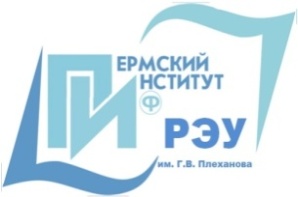 ПЕРМСКИЙ ИНСТИТУТ (филиал)федерального государственного бюджетного образовательного учреждениявысшего образования«Российский экономический университет им. Г. В. Плеханова»